Réseau d’Aides Spécialisées aux Élèves en Difficulté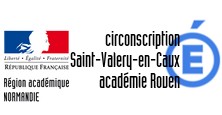 Demande d’Aide :du constat à la transmissionProcédure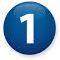 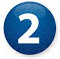 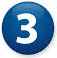 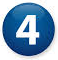 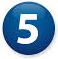 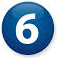 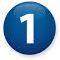 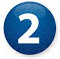 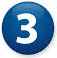 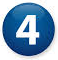 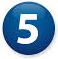 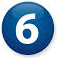 CalendrierLes demandes d’aide pourront être rédigées et transmises à tout moment de l’année. Des productions d’élèves significatives pourront y être annexées pour apporter des informations complémentaires.Cependant, l’activité du RASED est rythmée par des temps de synthèse et de concertation : constitution des groupes d’aide, hiérarchisation des priorités, définition des besoins.À cette fin, le respect du calendrier est nécessaire dans le cadre d’un travail collectif autour des difficultés plurielles des élèves qui nous sont confiés :période 1 :  retour des demandes d’aide pour le 11 octobre 2022 période 2 et période 3 :  dates précisées ultérieurementLa Priorité est donnée au cycle 2, toute l’année. Pour les deux autres cycles, les Maîtres E restent des personnes ressources. La prise en charge d’élèves des cycles 1 et 3 par les maîtres E restera donc l’exception et ne pourra être possible que dans 2 cas :en cycle 3 (priorité au CM1), si le maître E intervient en cycle 2 dans l’école et dispose de créneaux disponiblesEn GS, pour les mêmes raisonsEn périodes 1 et 2, les PsyEN sont soumises aux impératifs des calendriers des Commissions de la CDAPH (PPS, orientations 6ième ou ULIS) et de la CDOEA. Elles seront ainsi amenées à prioriser les élèves bénéficiant de PPS et ceux des classes de CM2.Les demandes d’aide sont à transmettre au format papier, sous pli ou en main propre, en double exemplaire. Par courrier adressé au RASED à l’école du maître E de votre secteur.Remises en main propre à un membre du RASED de votre secteur. Les secteursSecteurs de Fontaine-le-Dun,Saint-Valery-en-Caux et Luneray (cadre violet de la carte)Secteurs de Doudeville et Bacqueville-en-Caux(cadre vert sur la carte)Secteurs de Doudeville et Bacqueville-en-Caux(cadre vert sur la carte)Secteur de Cany-Barville(cadre orange sur la carte)Secteur de Cany-Barville(cadre orange sur la carte)EP Avremesnil EP BrachyEM Tocqueville-en-Cx – EE  Brametot – EE VénestanvilleEP Gruchet-St-Siméon - EE GreuvilleEP Gueutteville-les-GrèsEP Veules-les-RosesEE Fontaine le D – EM Fontaine le DEE Costes et Bellontes – EM J. St Saëns – EE du Grand Pavois – EM les Goélands de St Valery en cauxEE M. Genevoix – EM Le Petit Prince de Luneray EM Gueures– EE Thil-Manneville EP AuppegardEE Auzouville-sur-Sâane – EE St Pierre Bénouville – EM  St Ouen-le-Mauger EP YvecriqueEP Berville – EE ÉtallevilleEP Saint-Laurent-en-CauxEE Bacqueville – EM BacquevilleEE J. Breton - EM R. Mensire de Doudeville EM Gueures– EE Thil-Manneville EP AuppegardEE Auzouville-sur-Sâane – EE St Pierre Bénouville – EM  St Ouen-le-Mauger EP YvecriqueEP Berville – EE ÉtallevilleEP Saint-Laurent-en-CauxEE Bacqueville – EM BacquevilleEE J. Breton - EM R. Mensire de DoudevilleEM Ermenouville – EP Angiens – EE Angiens – EE Houdetot – EE BourvilleEP Saint-Riquier EP Ocqueville – EE Sainte-ColombeEP Grainville-la-TeinturièreEP Ourville-en-CauxEP Saint-Martin-aux-BuneauxEP Ouainville – EE Canouville – EE   Butot VénesvilleEP Néville EP BosvilleEP Vittefleur – EE PaluelEE Pergaud – EM Les Lutins de Cany EM Ermenouville – EP Angiens – EE Angiens – EE Houdetot – EE BourvilleEP Saint-Riquier EP Ocqueville – EE Sainte-ColombeEP Grainville-la-TeinturièreEP Ourville-en-CauxEP Saint-Martin-aux-BuneauxEP Ouainville – EE Canouville – EE   Butot VénesvilleEP Néville EP BosvilleEP Vittefleur – EE PaluelEE Pergaud – EM Les Lutins de Cany Psychologue de l’Education nationale :Lise BOUDETPsychologue de l’Education nationale :Alix BIAPsychologue de l’Education nationale :Mathilde VALLE lise.boudet  @ac-normandie.fr tél : 02 35 97 30 03 (EE Costes et Bellonte à Saint-Valery-en-Caux) alix.bia@ac-normandie.fr (EE Bacqueville et EE J. Breton à Doudeville)mathilde.valle@ac- normandie.fr tél : 02 35 57 05 11 (EE de Cany-Barville)Maître E :Grégory GONDRYMaître E :Anne DEMAINEMaître E :Laurence DELEPORTEgregory.gondry@ac-normandie.fr(EE Costes et Bellonte à Saint-Valery-en-Caux)anne.demaine@ac-normandie.fr(EE de bacqueville)laurence.deleporte@ac- normandie.fr(EE de Cany-Barville)